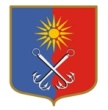 ОТРАДНЕНСКОЕ ГОРОДСКОЕ ПОСЕЛЕНИЕ КИРОВСКОГО МУНИЦИПАЛЬНОГО РАЙОНА ЛЕНИНГРАДСКОЙ ОБЛАСТИСОВЕТ ДЕПУТАТОВЧЕТВЁРТОГО СОЗЫВАР Е Ш Е Н И Еот «13» сентября 2019 года №2Об избрании депутата в совет депутатов Кировского муниципального района Ленинградской областиВ соответствии с ч. 4 ст. 35 Федерального закона от 06.10.2003г. № 131-ФЗ «Об общих принципах организации местного самоуправления в Российской Федерации» совет депутатов решил:1. Избрать Иванова Михаила Владимировича по результатам голосования депутатом в совет депутатов Кировского муниципального района Ленинградской области.2. Настоящее решение вступает в силу со дня его принятия.Глава муниципального образованияТаймасханов М.Г.